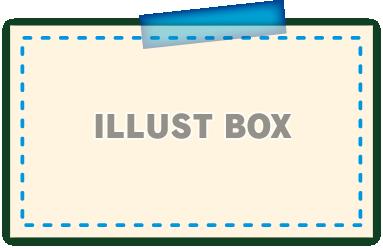 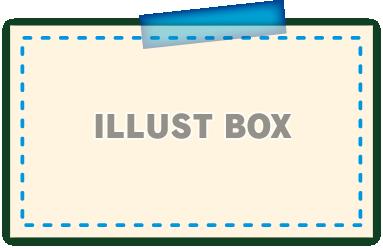 講　師　 臼井 美穂 氏　場　　所：野庭地区センター料理室対　　象：0歳～3歳児を持つ 父親 20人（抽選）持 ち 物：エプロン　バンダナ　ふきん２枚　参 加 費：500円（１家族あたり）締　　切：　1月2２日（必着）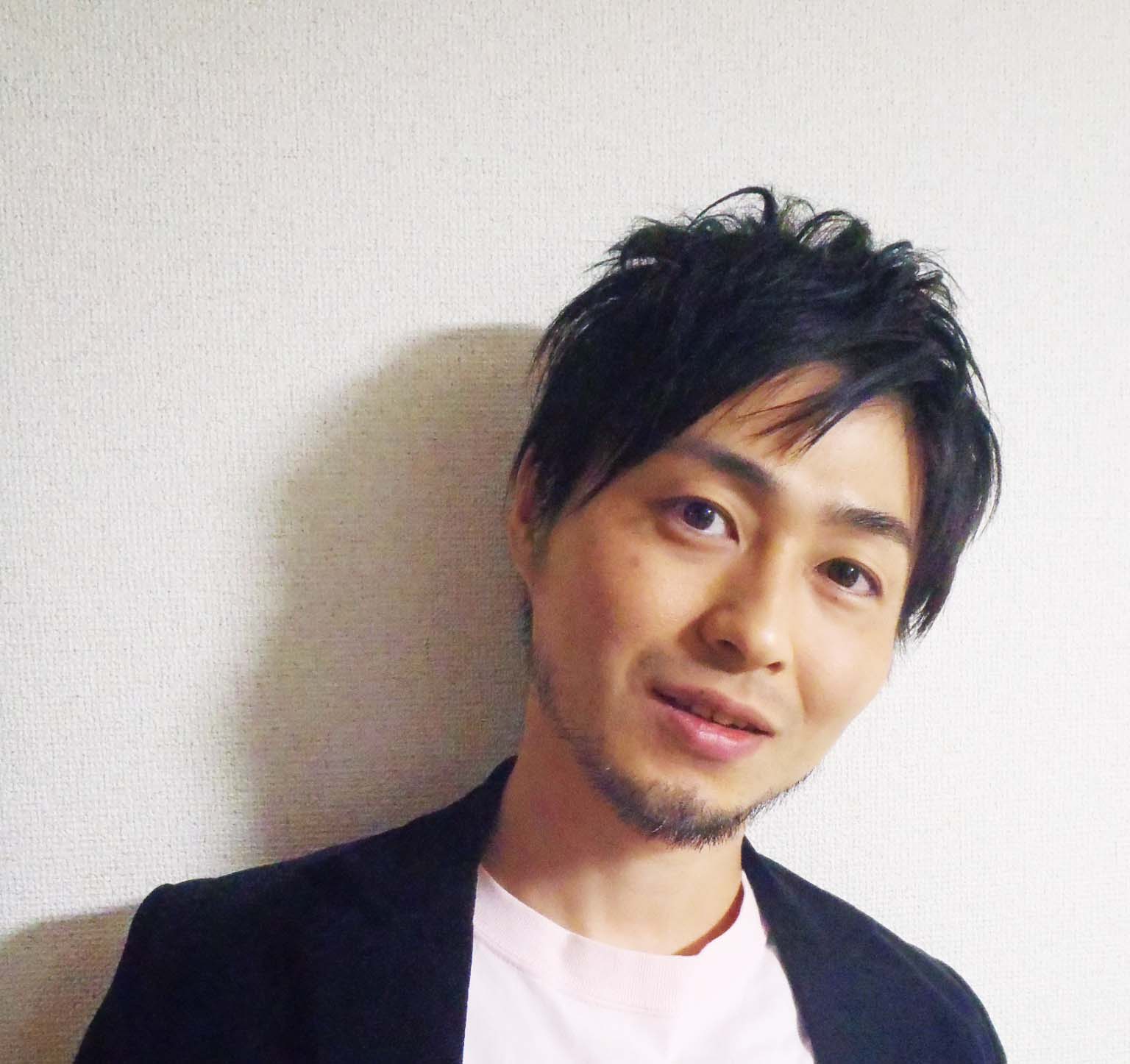 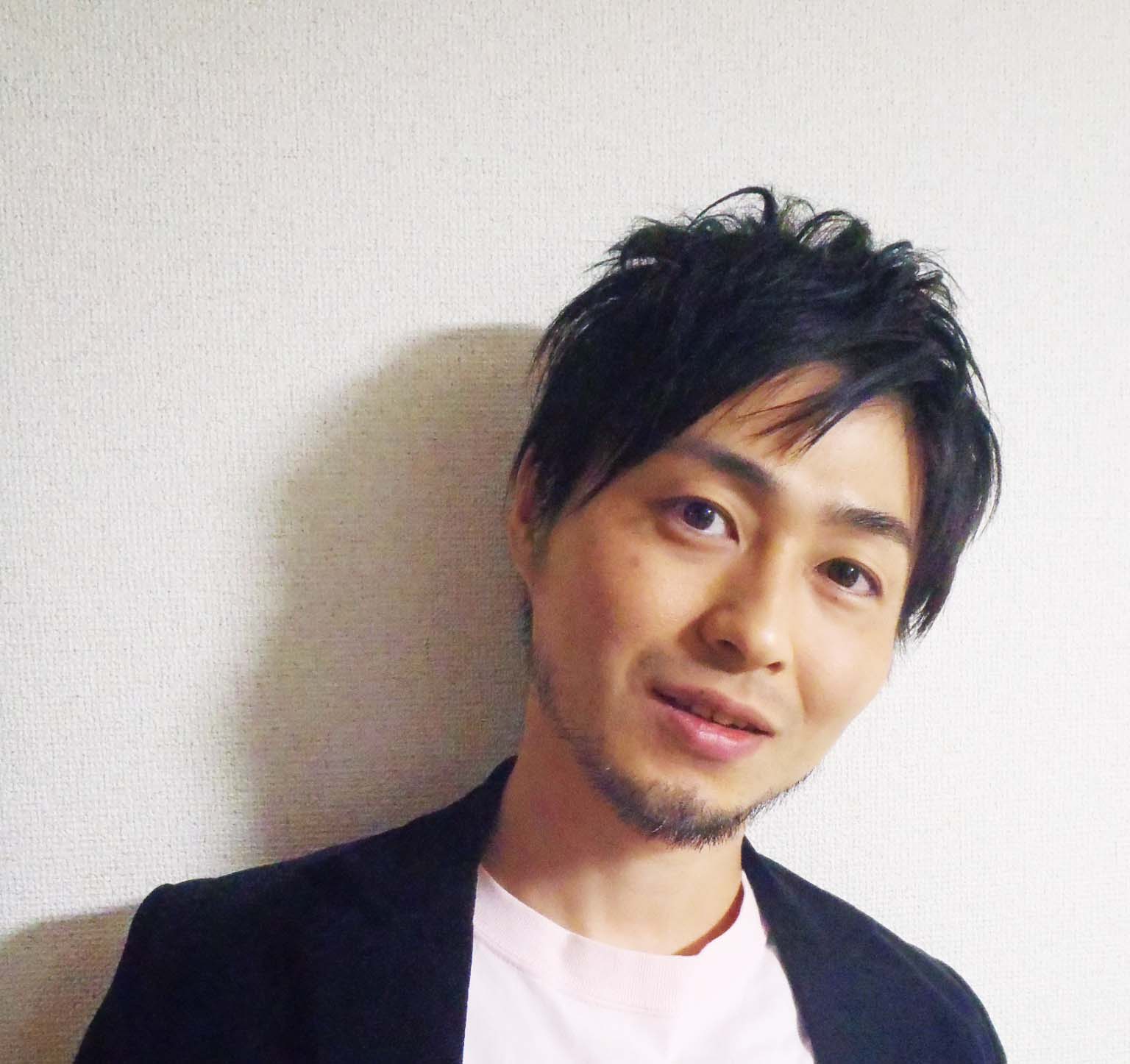 講　師　佐藤 士文 氏　場　　所：野庭第二保育園　２Ｆホール対　　象：0歳～3歳児を持つ 親子 20組（抽選）持 ち 物：抱っこひも　　　　　　参 加 費：100円（保険代）締　　切：　２月５日（必着）≪申込方法≫ご希望の講座名（もちろん両方でも！）　〒住所 氏名 電話番号お子さんの年齢　参加人数（大人○名　子○名）をハガキに書いて　　　　〒234-0056 横浜市港南区野庭町 601　　　　　　　　　　　野庭第二保育園内 あっぷっぷ 宛 または✉で　apu@jcom.zaq.ne.jp　※ 後日連絡します。問合せ先 ： 港南区こども家庭支援課 　電話045-847-8410